Izreži donje oblike i zalijepi ih na odgovarajuća mjesta. Tko nosi poklone?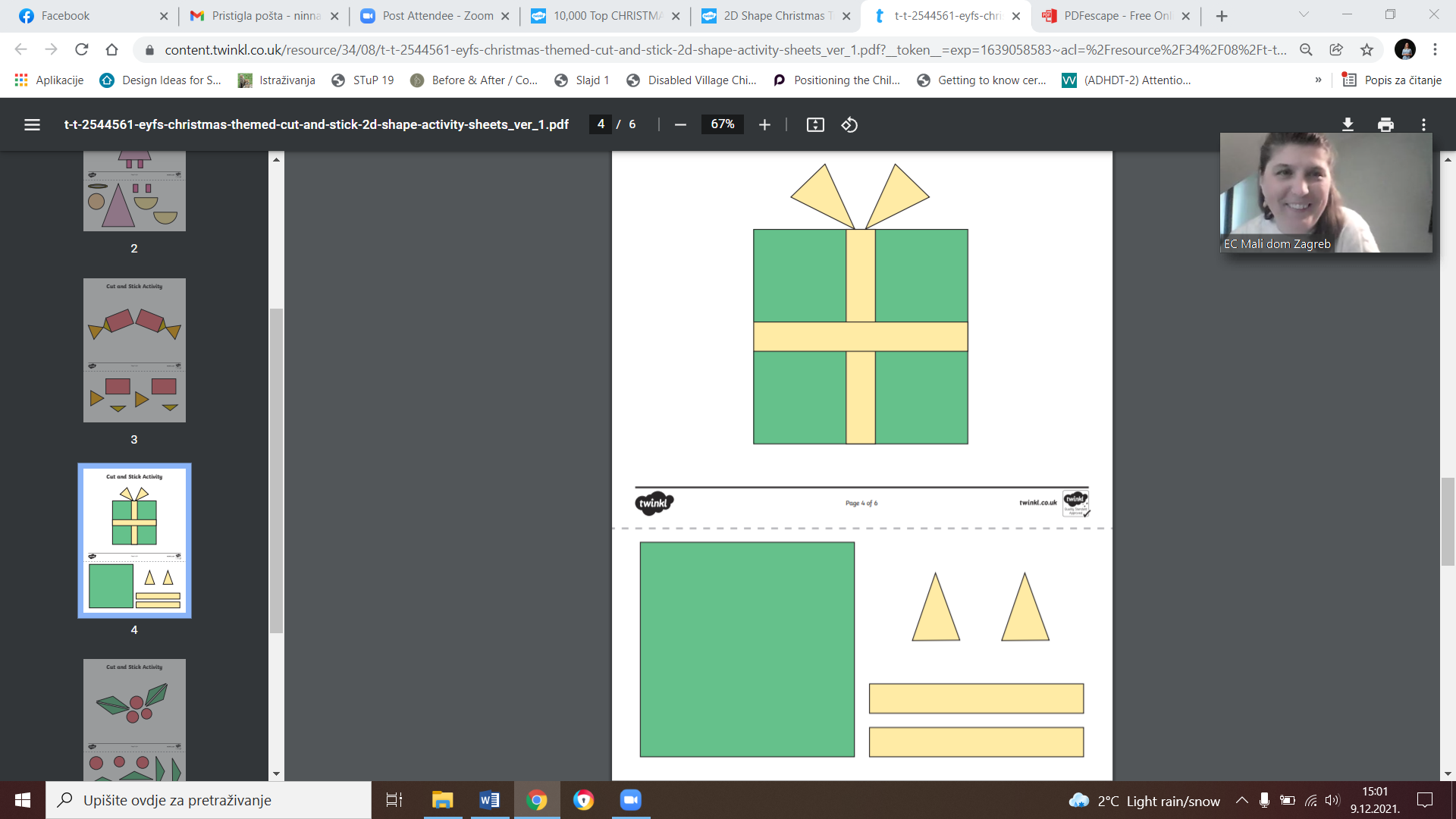 